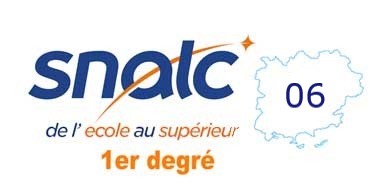 CARTE SCOLAIRE RENTREE 2024Si vous souhaitez que le SNALC assure le suivi de la carte scolaire pour votre école, merci de remplir et nous renvoyer cette enquête à snalc061erdegre@gmail.com
L’école est-elle située en :

 REP
 REP +
 RECT
 Citée éducative
 zone rurale, de montagne
 autresAnnée en cours (2023/2024)Effectifs élèves année en cours (hors ULIS) : ECOLE MATERNELLE                           Effectifs prévisionnelsECOLE ELEMENTAIRE                          EffectifsECOLE PRIMAIRE                                 EffectifsPrésence d’une classe ULIS ou CLIS dans l’école : OUI NONNombre d’élèves en inclusion prévus (hors ulis): Nombre d’ATSEM prévues : Votre école est concernée par une : OUVERTURE 	Local disponible immédiatement : 	Local aménageable pour la rentrée : FERMETURE 	Incidence sur la direction (décharge) : IMPORTANT : Evolution des effectifs (indiquer le nombre en + ou en -)2022/2023:                         2023/2024 :                                      2024/2025 : 			Ajoutez ci-dessous toute précision susceptible d’être favorablement prise en compte (organisation pédagogique envisagée, lotissement en construction, nombre d’équipes éducatives ou d’ESS, fonctionnements particuliers, difficultés sociales, absence Rased, absence UPE2A nombre d’AESH (présents et en cours de demande…)Ecole (préciser E.M ; E.E ; E.P)CommuneDirectionTél. (portable de préférence)TPSPSMSGSTotalNb.classes avant ouverture ou fermeture éventuelleMoyenne Prévisions 2024/2025CPCE1CE2CM1CM2TotalNb.classes avant ouverture ou fermeture éventuelleMoyennePrévisions 2024/2025TPSPSMSGSCPCE1CE2CM1CM2TotalNb.classes avant ouverture ou fermeture éventuelleMoyennePrévisions 2024/2025